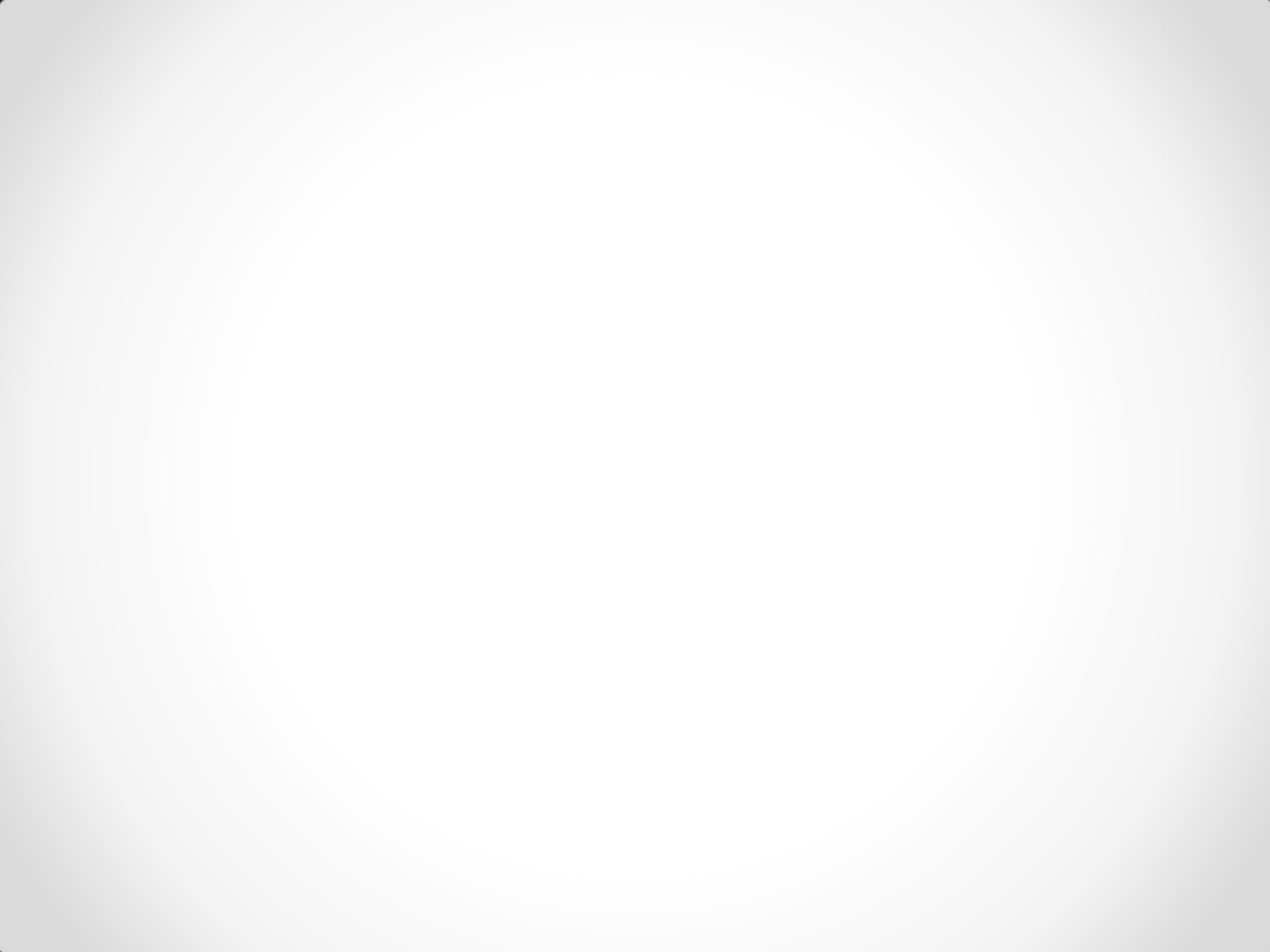 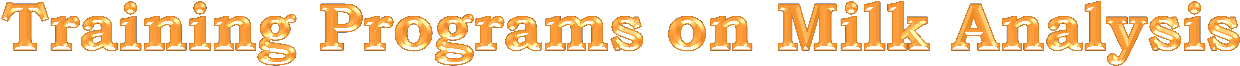 DateHands on Training(9:30 to 18:00)Presentation(14:30 to 15:45)28th  Jan 2018Analysis of Fat in milk / skimmedmilk powder / paneerOverview of ISO 17025 requirement for laboratory29th Jan 2018Analysis of total and true protein in milkAnalytical requirements for milk and milk products as per FSS Act 200630th Jan 2018Analysis of added sucrose in condensed milk / Reichert Meissl value in ghee / Analysis of Curd in ButterGood Food Laboratory Practices (GFLP) and Quality Control check in food laboratory.31st Jan 2018Analysis of adulterants in milk samples / Quantitative detection of maltodextrin in Skimmed milk Powder.Parikrama visit.01st Feb 2018Analysis of Insolubility index and Scorched particle in Skimmed milk powder.Feedback and certificate distribution(16:00 to 16:30)